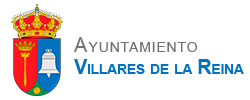                                                                       AYUNTAMIENTO DE VILLARES DE LA REINA                                                                      CONCEJALÍA DE DEPORTES, JUVENTUD Y SALUDMODELO DE DECLARACIÓN RESPONSABLED/ Dª …………………………………………………………………………..con D.N.I…………………………………………y domicilio en…………………………………………………………………………………., padre/madre/tutor legal del participante……………………………………………………………………….. que pertenece al IES/Colegio…………………………………….DECLARA responsablemente que:Que el estado de salud del participante está siendo controlado diariamente antes de acudir al Centro deportivo y no ha presentado fiebre, al menos tres días antes de incorporarse a la actividad.Si del resultado de control al inicio de la actividad dá décimas, no se incorpora a la actividad.Es conocedor de las medidas de higiene y seguridad sanitaria establecidas:Acudir provisto de mascarilla y utilizarla correctamente, cubriendo boca y nariz.Cumplir con la distancia interpersonal establecida de 2m , para las entrada y salida.No podrá acceder al Centro deportivo con síntomas compatibles con  COVID o si no ha finalizado el periodo de aislamiento  por enfermedad diagnosticada o que se encuentre en periodo de cuarentena domiciliaria por haber tenido contacto con alguna persona con síntomas o diagnosticado de COVID.NOTA: Es voluntad de la concejalía que se den las mejores condiciones para minimizar riesgos, entre los participantes, monitores y trabajadores del Centro.Por eso, rogamos encarecidamente que se haga un esfuerzo para cumplir y hacer cumplir todas las medidas de seguridad e higiene que nos recomiendan las autoridades sanitarias. Apelamos a la responsabilidad de todos.Y para que conste , a los efectos oportunos                                     En Villares de la Reina, a ………..de ……………….de……….Padre/Madre / tutor legalFdo.: